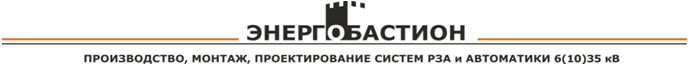 Общество с ограниченной ответственностью «БАСТИОН ЭНЕРГО»343300БЛАНК УСТАВОКТЕРМИНАЛ ЗАЩИТЫ ЭНЕРГООБОРУДОВАНИЯ МПЗ-03ТН1 Параметры измерений Параметры напряженияТаблица 1 – Параметры трансформаторов напряжения2 Входные сигналы2.1 Логический сигналыТаблица 2 – Логические сигналы2.2 Дополнительные сигналы Таблица 3 – Дополнительные сигналы 3 Параметры защитТаблица 4 – Параметры защит3.1 Защиты напряжения U>, U>>, U>>>, U>>>>, U<, U<<, U<<<, U<<<<, U0>, U0>>, U0>>>, U0>>>>, U2>, U2>>, U1<, U1<<3.1.1 Защиты от повышения и понижения напряжения U>, U>>, U>>>, U>>>>, U<, U<<, U<<<, U<<<<Таблица 5 – Защита напряжения U>, U>>, U>>>, U>>>>, U<, U<<, U<<<, U<<<<Продолжение таблицы 53.1.2 Защиты напряжения U2>, U2>>, U1<, U1<<Таблица 6Продолжение таблицы 63.2 Защиты по частоте (ступени F>, F>>, F>>>, F>>>>, F<, F<<, F<<<, F<<<<)Ввиду того, что ступени защит по частоте идентичны между собой, рассмотрим настройку ступени от повышения частоты F>Таблица 7 – Характеристики защиты от повышения частоты Продолжение таблицы 73.3 Внешние защиты ВЗ1 – ВЗ8Таблица 8 – Характеристики внешней защитыПродолжение таблицы 84 Сигнал неисправностиТаблица 9 – Сигнал неисправности Продолжение таблицы 95 Выходные сигналы5.1 Выходные логические сигналы Таблица 10 – Выходные логические сигналы 5.2 РелеТаблица 11 – Реле5.3 Индикаторы Таблица 12 – Индикаторы 6 Параметры системыТаблица 13 – Параметры связи 7 Параметры осциллографаТаблица 14 – Параметры осциллографа 8 Параметры логики Таблица 15 – Параметры логики  ОбъектУсловное обозначение объектаПрисоединение№Наименование параметраРасшифровкаДиапазон или принимаемые значенияДискретность уставокУставка по умолчаниюПользовательские уставки1КТН = К*Ввод множителя коэффициента трансформации для ТН1, 1000-1702ТН коэффициентКВвод коэффициента трансформации для фазного ТН0…1280,011003ТН НЕИСПРАВ-ТЬКонфигурирование внешнего сигнала неисправности фазного трансформатора напряженияСписок сигналов в приложении В, таблица В.3-НЕТ4ТННП ФОРМАТ КОЭФКТННП = К*Ввод множителя коэффициента трансформации для ТННП1, 1000-10005ТННП коэффициентКВвод коэффициента трансформации для ТННП0…1280,011,16ТННП НЕИСПРАВ-ТЬКонфигурирование внешнего сигнала неисправности трансформатора напряжения, подключённого к четвёртому каналу напряжения (нулевой последовательности)Список сигналов в приложении В, таблица В.3-НЕТ№Наименование параметраРасшифровкаДиапазон или принимаемые значенияДискретность уставокУставка по умолчаниюПользовательские уставки1ЛС1 «И»ВХОД Д1-Д16Логический сигнал  ЛС1<И>НЕТ/ДА/ИНВ-НЕТ2ЛС2 «И»ВХОД Д1-Д16Логический сигнал  ЛС2<И>НЕТ/ДА/ИНВ-НЕТ3ЛС3 «И»ВХОД Д1-Д16Логический сигнал  ЛС3<И>НЕТ/ДА/ИНВ-НЕТ4ЛС4 «И»ВХОД Д1-Д16Логический сигнал  ЛС4<И>НЕТ/ДА/ИНВ-НЕТ5ЛС5 «ИЛИ»ВХОД Д1-Д16Логический сигнал  ЛС5< ИЛИ >НЕТ/ДА/ИНВ-НЕТ6ЛС6 «ИЛИ»ВХОД Д1-Д16Логический сигнал  ЛС6< ИЛИ >НЕТ/ДА/ИНВ-НЕТ7ЛС7 «ИЛИ»ВХОД Д1-Д16Логический сигнал  ЛС7< ИЛИ >НЕТ/ДА/ИНВ-НЕТ8ЛС8 «ИЛИ»ВХОД Д1-Д16Логический сигнал  ЛС8< ИЛИ >НЕТ/ДА/ИНВ-НЕТ№Наименование параметраРасшифровкаДиапазон или принимаемые значенияДискретность уставокУставка по умолчаниюПользовательские уставки1СБРОС ИНДИКАЦИИВход для сброса индикацииСигналы согласно приложения В, таблица В.3 руководства по эксплуатации-НЕТ2ПЕРЕКЛЮЧЕНИЕ НА РЕЗЕРВНЫЕ УСТАВКИВход для переключения уставокСигналы согласно приложения В, таблица В.3 руководства по эксплуатации-НЕТ3СБРОС СТУПЕНИВход для сброса ступениСигналы согласно приложения В, таблица В.3 руководства по эксплуатации-НЕТ№Наименование параметраРасшифровкаДиапазон или принимаемые значенияДискретность уставокУставка по умолчаниюПользовательские уставки12345671ГРУППА ОСНОВНПрограммирование основной группы уставокТаблицы 5 – 7-ОСНОВН2ГРУППА РЕЗЕРВПрограммирование резервной группы уставокТаблицы 5 – 7-ОСНОВН№Наименование параметраРасшифровкаДиапазон или принимаемые значенияДискретность уставокУставка по умолчаниюПользовательские уставки12345671РЕЖИМРежимы работы защитыВЫВЕДЕНО / ВВЕДЕНО / СИГНАЛИЗАЦИЯ / АВАРИЯ-ВЫВЕДЕНО2БЛОК-КАВвод блокирующего сигналаСигналы согласно приложения В, таблица В.3 руководства по эксплуатации-НЕТ3ПАРАМЕТРВыбор логики работы и выбор контролируемого напряженияОДНА ФАЗА/ВСЕ ФАЗЫ/ОДНО ЛИНЕЙНОЕ/ВСЕ ЛИНЕЙНЫЕ/ Un-ОДНА ФАЗА4УСТАВКА СРUср, ВУставка срабатывания0 – 2560,0115УСТАВКА СРТср, мсУставка по времени действия защиты на срабатывание0 – 327670010 (100)06ВОЗВРАТВозврат по уставкеНЕТ / ДА-НЕТ6.1УСТАВКА ВЗUвз, ВУставка на возврат0 – 2560,0116.2УСТАВКА ВЗ Твз, мсУставка по времени на возврат0 – 327670010 (100)12345677БЛОК U<5ВТолько для U<, U<<, U<<<, U<<<<:Ввод блокировки ступеней защиты при снижении напряжения до уровня <5 ВСигналы согласно приложения В, таблица В.3 руководства по эксплуатации-НЕТ8ОСЦИЛЛОГРАФПуск осциллографа: «ВЫВЕДЕНО», «ПУСК ПО ИО» (пуск по срабатыванию измерительного органа); «ПУСК ПО ЗАЩИТЕ» (пуск по срабатыванию ступени защиты).«ВЫВЕДЕНО»/ «ПУСК ПО ИО»/ «ПУСК ПО ЗАЩИТЕ»-«ПУСК ПО ИО»9СБРОС СТУПРазрешение сброса ступени с возвратом по операциям с выключателем до появления фактора возвратаНЕТ / ДА-НЕТ№Наименование параметраРасшифровкаДиапазон или принимаемые значенияДискретность уставокУставка по умолчаниюПользовательские уставки12345671РЕЖИМРежимы работы защитыВЫВЕДЕНО / ВВЕДЕНО / СИГНАЛИЗАЦИЯ / АВАРИЯ-ВЫВЕДЕНО2БЛОК-КАВвод блокирующего сигналаСигналы согласно приложения В, таблица В.3 руководства по эксплуатации-НЕТ3ПАРАМЕТРВыбор контролируемого напряженияU2>, U2>>: U2U1<, U1<<: U1-U2U14УСТАВКА СРUср, ВУставка срабатывания0 – 2560,0115УСТАВКА СРТср, мсУставка по времени действия защиты на срабатывание0 – 327670010 (100)06ВОЗВРАТВозврат по уставкеНЕТ / ДА-НЕТ6.1УСТАВКА ВЗUвз, ВУставка на возврат0 – 2560,01112345676.2УСТАВКА ВЗ Твз, мсУставка по времени на возврат0 – 327670010 (100)7БЛОК U<5ВТолько для U1<, U1<<:Ввод блокировки ступеней защиты при снижении напряжения до уровня <5 ВСигналы согласно приложения В, таблица В.3 руководства по эксплуатации-НЕТ8ОСЦИЛЛОГРАФПуск осциллографа: «ВЫВЕДЕНО», «ПУСК ПО ИО» (пуск по срабатыванию измерительного органа); «ПУСК ПО ЗАЩИТЕ» (пуск по срабатыванию ступени защиты).«ВЫВЕДЕНО»/ «ПУСК ПО ИО»/ «ПУСК ПО ЗАЩИТЕ»-«ПУСК ПО ИО»9СБРОС СТУПРазрешение сброса ступени с возвратом по операциям с выключателем до появления фактора возвратаНЕТ / ДА-НЕТ№Наименование параметраРасшифровкаДиапазон или принимаемые значенияДискретность уставокУставка по умолчаниюПользовательские уставки12345671РЕЖИМРежимы работы защитыВЫВЕДЕНО / ВВЕДЕНО / СИГНАЛИЗАЦИЯ / АВАРИЯ-ВЫВЕДЕНО2БЛОК-КАВвод блокирующего сигналаСигналы согласно приложения В, таблица В.2 руководства по эксплуатации-НЕТ3УСТАВКА СРFср, ГцУставка срабатывания40 – 600,01514УСТАВКА СРТср, мсУставка по времени действия защиты на срабатывание0 – 327670010 (100)05ВОЗВРАТВозврат по уставкеНЕТ / ДА-НЕТ12345676УСТАВКА ВЗ  Твз, мсУставка по времени на возврат0 – 327670010 (100)07ОСЦ.Пуск осциллографа: «ВЫВЕДЕНО», «ПУСК ПО ИО» (пуск по срабатыванию измерительного органа); «ПУСК ПО ЗАЩИТЕ» (пуск по срабатыванию ступени защиты).«ВЫВЕДЕНО» /«ПУСК ПО ИО» / «ПУСК ПО ЗАЩИТЕ»-«ПУСК ПО ИО»8СБРОС СТУПЕНИРазрешение сброса ступени с возвратом по операциям с выключателем до появления фактора возвратаНЕТ/ЕСТЬ-НЕТ№Наименование параметраРасшифровкаДиапазон или принимаемые значенияДискретность уставокУставка по умолчаниюПользовательские уставки12345671РЕЖИМРежимы работы защитыВЫВЕДЕНО / ВВЕДЕНО / СИГНАЛИЗАЦИЯ / АВАРИЯ-ВЫВЕДЕНО2БЛОК-КАВвод блокирующего сигналаСигналы согласно приложения В, таблица В.2 руководства по эксплуатации-НЕТ3Вход СРСигнал срабатыванияСигналы согласно приложения В, таблица В.2 руководства по эксплуатации-НЕТ4УСТАВКА СРТ, мсУставка по времени действия защиты на срабатывание0 – 327670010 (100)05ВОЗВРАТВозврат по уставкеНЕТ / ДА-НЕТ12345676ВХОД ВЗСигнал возвратаСигналы согласно приложения В, таблица В.2 руководства по эксплуатации-НЕТ7УСТАВКА ВЗТ, мсУставка по времени на возврат внешней защиты0 – 327670010 (100)08ОСЦИЛЛОГРАФПуск осциллографа по срабатыванию ступени защитыВЫВЕДЕНО / ВВЕДЕНО-ВЫВЕДЕНО9СБРОС СТУПРазрешение сброса ступени с возвратом по операциям с выключателем до появления фактора возвратаНЕТ/ДА-ДА№Наименование параметраРасшифровкаДиапазон или принимаемые значенияДискретность уставокУставка по умолчаниюПользовательские уставки12345671ИМП.РЕЛЕ НЕИСПР.Т, мсУстановка длительности импульса  реле «НЕИСПРАВНОСТЬ»0 – 327670010 (100)10002АППАРАТНАЯВыбор условия срабатывания по «аппаратная неисправность»ЗАПРЕЩЕНО/ РАЗРЕШЕНО-РАЗРЕШЕНО3СПЛВыбор условия срабатывания по «ошибка свободно-программируемой логики»ЗАПРЕЩЕНО/ РАЗРЕШЕНО-ЗАПРЕЩЕНО4ПРОГРАММНАЯВыбор условия срабатывания по «Неисправность программного обеспечения»ЗАПРЕЩЕНО/ РАЗРЕШЕНО-РАЗРЕШЕНО5РЕЗЕРВ-ЗАПРЕЩЕНО/ РАЗРЕШЕНО-ЗАПРЕЩЕНО-12345676РЕЗЕРВ-ЗАПРЕЩЕНО/ РАЗРЕШЕНО-ЗАПРЕЩЕНО7НАПРЯЖЕНИЯВыбор условия срабатывания по неисправности напряжения – формируется при появлении внутренних сигналов «Напряжение на всех фазах меньше 5 B» или «ТН неисправность», или «ТННП неисправностьЗАПРЕЩЕНО/ РАЗРЕШЕНО-РАЗРЕШЕНО8ЧАСТОТЫВыбор условия срабатывания по неисправности частоты - формируется при появлении внутренних сигналов «Напряжение на всех фазах ниже 10 B» или «частота вне диапазона», или «ТН неисправность»ЗАПРЕЩЕНО/ РАЗРЕШЕНО-ЗАПРЕЩЕНО№Наименование параметраРасшифровкаДиапазон или принимаемые значенияДискретность уставокУставка по умолчаниюПользовательские уставки1ВЫХ. ЛОГИЧЕСКИЕ СИНАЛЫКонфигурирование выходного логического сигнала: ВЛС 1 – ВЛС 8Сигналы согласно приложения В, таблица В.4 руководства по эксплуатации--№Наименование параметраРасшифровкаДиапазон или принимаемые значенияДискретность уставокУставка по умолчаниюПользовательские уставки1ТИПРЕЛЕКонфигурирование выходного реле: РЕЛЕ 1 – РЕЛЕ 16ПОВТОРИТЕЛЬ / БЛИНКЕР-ПОВТОРИТЕЛЬ1.1СИГНАЛВыбор выдаваемого внутреннего сигналаСигналы согласно приложения В, таблица В.4 руководства по эксплуатацииНЕТ1.2ИМПУЛЬС, мсУстановка длительности замкнутого состояния реле0 – 327670010 (100)0№Наименование параметраРасшифровкаДиапазон или принимаемые значенияДискретность уставокУставка по умолчаниюПользовательские уставки12345671ТИПИНДИКАТОРЫВыбор индикатора: ИНДИКАТОР 1 – ИНДИКАТОР 8ПОВТОРИТЕЛЬ / БЛИНКЕР-ПОВТОРИТЕЛЬ1.1СИГН.Выбор выдаваемого внутреннего сигналаСигналы согласно приложения Г, таблица Г.4 руководства по эксплуатации--1.2СБРОС ИНД.Установка сброса для индикатора при вхождении в меню «СБРОС ИНДИКАЦИИ»НЕТ / ДА-ДА1.3СБРОС ЖУРНАЛ. АВ.Установка сброса для индикатора при вхождении в «ЖУРНАЛ АВАРИЙ»НЕТ / ДА-НЕТ1.4СБРОС ЖУРНАЛ. СИС.Установка сброса для индикатора при вхождении в «ЖУРНАЛ СИСТЕМЫ»НЕТ / ДА-НЕТ№НаименованиепараметраРасшифровкаДиапазон или принимаемые значенияДискретность уставокУставка по умолчаниюПользовательские уставки1ДАТА  ВРЕМЯУстановка и просмотр текущего времени и даты---2Параметры связиПараметры связиПараметры связиПараметры связиПараметры связиПараметры связи2.1Выбор настроекПараметры связи по портуRS485 /ETHERNET /Два RS485-RS4852.1Выбор настроекМЭК 103НЕТ / ЕСТЬ-НЕТ2.2Общие настройки:Общие настройки:2.2.1АДРЕСАДРЕС1…9-12.2.2СКОРОСТЬ, бит/сСКОРОСТЬ, бит/с1200 – 115200-1152002.2.3ЗАДЕРЖКАЗАДЕРЖКА0 - 9-0№НаименованиепараметраРасшифровкаДиапазон или принимаемые значенияДискретность уставокУставка по умолчаниюПользовательские уставки12345671ДЛИТ. ПЕРИОДА, мсДлительность осциллограммы15872 – 961--2ДЛИТ. ПРЕДЗАПИСИ, %Длительность записи до аварии0 – 99--3ФИКСАЦИЯ ПО ПЕРВОЙ АВАРИИЗначения параметра «Фиксация»ПО ПЕРВОЙ АВАРИИ / ПО ПОСЛ. АВАРИИ-ПО ПЕРВОЙ АВАРИИ№НаименованиепараметраРасшифровкаДиапазон или принимаемые значенияДискретность уставокУставка по умолчаниюПользовательские уставки12345671СОСТОЯНИЕ ЛОГИКИСостояние логики«Запущена»; «Остановлена»--2ПРОГ. КЛЮЧПрограммный ключ1 – 16НЕТ / ДА-НЕТ